Communiqué de presseACC M annonce son procédé exclusif de décontamination ferroviaire.L’ambition de l’optimisme.Dans le cadre de l’anniversaire de sa reprise, ACC M montre son fort dynamisme, son adaptabilité et sa réactivité en annonçant la mise place de son procédé exclusif de décontamination anti-covid 19 des véhicules ferroviaires : COVICIDE ©.Le16 octobre 2020, quelques jours seulement avant le rebondissement de la crise sanitaire due à la covid 19,  M. Thierry TORTI, Président, a signé avec M. Blanchetete (Kovidor), et M. Poinsot (Président du Groupe Icare) un contrat d’exclusivité, permettant à ACC M de diffuser son procédé de décontamination ferroviaire COVICIDE©.De quoi s’agit-il ?La crise sanitaire va probablement se prolonger durablement en 2021 et certaines mesures risquent de devenir un usage de précautions nécessaires ou attendus par la conscience collective. Dans ce contexte ; « Ce projet de collaboration représente une étape importante dans les moyens que nous avons engagés pour la lutte contre le COVID-19. Nous pensons que ce tunnel de décontamination utilisant la solution développée avec Icare permettra à chacun d’être décontaminé en traversant simplement notre tunnel de 5 mètres à vitesse de marche, sans qu’aucun dispositif spécial de protection ne soit nécessaire. L’objectif de cette collaboration a été de développer une solution de décontamination grand public qui puisse être installée dans tous les lieux de passage(...) La durée totale pour la décontamination ne dépasse pas les 10 secondes y compris le passage en marchant dans le tunnel », explique Éric Blanchetete, le CEO et co-fondateur avec Christophe Nègre de Kovidor International. » Covocide© consiste en une pulvérisation hydroalcoolique fongicide, bactéricide et virucide. ACC-M se propose donc de traiter tous les éléments de l’environnement ferroviaire, potentiellement contaminés, allant du bagage du voyageur à la gare entière, en passant par les véhicules et leurs passagers. La mise en œuvreL’actuelle crise du COVID-19 a mis en lumière l’importance stratégique et l’urgence de développer des moyens de décontamination pour protéger le public, de façon rapide et fiable pour parvenir à endiguer la pandémie.
Covicide© c’est :une mise en place aisée de tunnels (portiques de décontamination des passagers) mais aussi d’autres procédés de brumisation au sein des intérieurs ferroviaires ;une utilisation très simple ; sans aucun contact humain nécessaire pour entrer et passer dans le tunnel, ce qui réduit le risque d’infection pour utilisateurs, les professionnels et le personnel ; une réduction très significative du portage viral sur les vêtements et les objets portés. L’avenirUn an après son intégration au groupe TTH, ACC M, malgré la crise sanitaire, innove et se place plus que jamais en leader de la rénovation ferroviaire. Cette dynamique se concrétise aussi par le recrutement en cours de 20 personnes, de l’ingénieur chef de projet au technicien qualifié.La formation n’est pas en reste avec le renfort de trois apprentis dont un est issu de la Hall 32, complexe de formation et d’innovation dans le domaine de l’industrie récemment créée au sein de la métropole de Clermont-Ferrand.L’avenir semble donc prometteur d’autant plus que la signature de contrats internationaux notamment pour le tramway de Jérusalem sont en cours.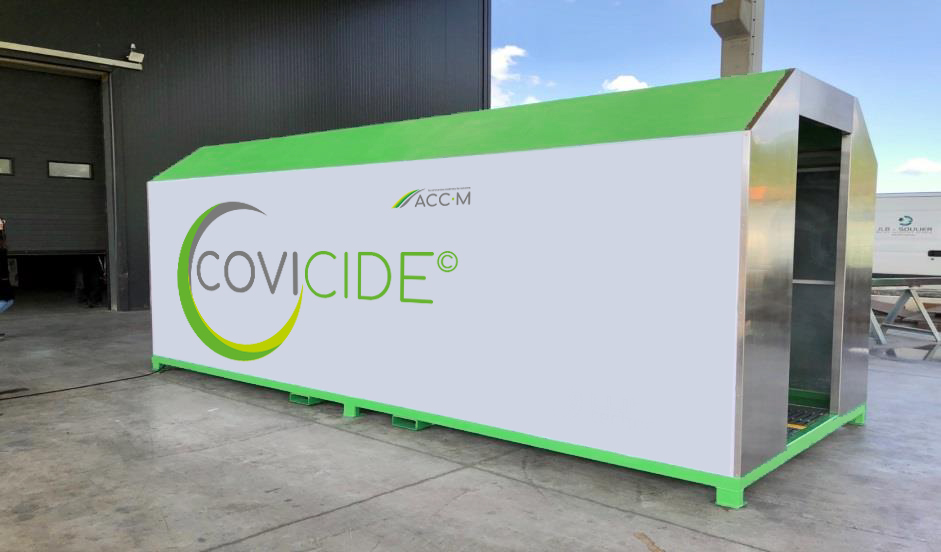 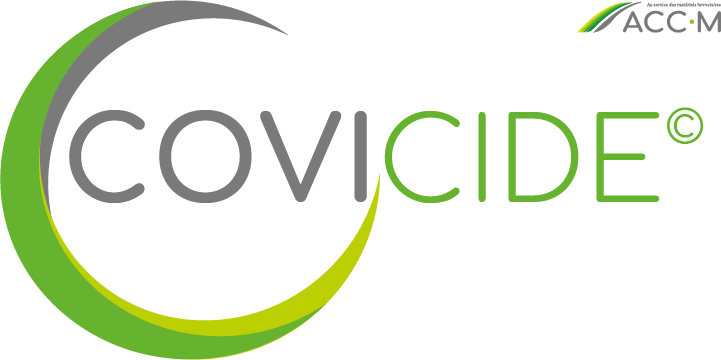 Contact : Cyril GrisetTéléphone :  06 41 81 15 31cyril.griset@acc-m.fr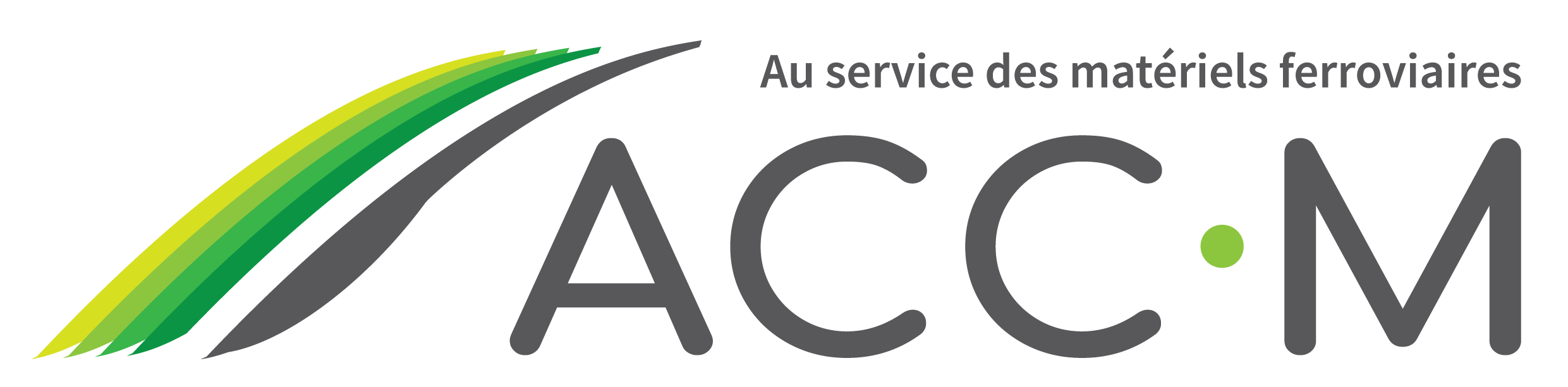 